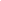 ANY/AÑOENTITAT SOL·LICITANT/ENTIDAD SOLICITANTETÍTOL DEL PROJECTE/TÍTULO DEL PROYECTO(*)  PROTECCIÓ DE DADES PERSONALS. Les dades facilitades per vosté en este formulari passaran a formar part dels fitxers automatitzats propietat de CAIXA POPULAR i podran ser utilitzades pel titular del fitxer per a l exercici de les funcions pròpies en l àmbit de les seues competències. Vosté podrà exercitar els drets d accés, rectificació, cancel·lació i oposició mitjançant instància presentada davant el Registre Gral. d Entrada de l Ajuntament de València.PROTECCIÓN DE DATOS PERSONALESLos datos facilitados por Ud. en este formulario pasarán a formar parte de los ficheros automatizados propiedad del CAIXA POPULAR y podrán ser utilizados por el titular del fichero para el ejercicio de las funciones propias en el ámbito de sus competencias. Ud. Podrá ejercitar los derechos de acceso, rectificación, cancelación y oposición mediante instancia presentada ante el Registro Gral. de Entrada del Ayuntamiento de Valencia.Incloure aquelles dirigides a la comunicació del projecte/ Incluir aquellas dirigidas a la comunicació del proyecto.COST TOTAL DEL PROJECTE COSTE TOTAL DEL PROYECTO:SUBVENCIÓ TOTAL SOL·LICITADASUBVENCIÓN TOTAL SOLICITADA:PERCENTATGE DE COFINANÇAMENT DE CAIXA POPULAR/ PORCENTAJE DE COFINANCIACIÓN DE CAIXA POPULAR:                                            %DURADA DE L'EXECUCIÓ DEL PROJECTE (Nº de mesos) :DURACIÓN DE LA EJECUCIÓN DEL PROYECTO  (Nº de meses :(Màxim 12 mesos)(Máximo 12 meses)DATA PREVISTA D’INICI (dd/mm/aaaa):FECHA PREVISTA DE INICIO (dd/mm/aaaa) :DATA PREVISTA DE FINALITZACIÓ (dd/mm/aaaa)FECHA PREVISTA DE FINALIZACIÓN (dd/mm/aaaa) :                DATA PREVISTA D’INICI (dd/mm/aaaa):FECHA PREVISTA DE INICIO (dd/mm/aaaa) :DATA PREVISTA DE FINALITZACIÓ (dd/mm/aaaa)FECHA PREVISTA DE FINALIZACIÓN (dd/mm/aaaa) :                CÀRREC I SIGNATURA DE LA PERSONA RESPONSABLE DE L'ENTITAT:CARGO Y FIRMA DE LA PERSONA RESPONSABLE DE LA ENTIDAD:                                                                                           Localitat a           de        del 202 .      AIDENTIFICACIÓ DE L'ENTITAT SOL·LICITANT/IDENTIFICACIÓN DE LA ENTIDAD SOLICITANTE(o de l'entitat representant de l'agrupació si escau/o de la entidad representante de la agrupación en su caso)IDENTIFICACIÓ DE L'ENTITAT SOL·LICITANT/IDENTIFICACIÓN DE LA ENTIDAD SOLICITANTE(o de l'entitat representant de l'agrupació si escau/o de la entidad representante de la agrupación en su caso)IDENTIFICACIÓ DE L'ENTITAT SOL·LICITANT/IDENTIFICACIÓN DE LA ENTIDAD SOLICITANTE(o de l'entitat representant de l'agrupació si escau/o de la entidad representante de la agrupación en su caso)IDENTIFICACIÓ DE L'ENTITAT SOL·LICITANT/IDENTIFICACIÓN DE LA ENTIDAD SOLICITANTE(o de l'entitat representant de l'agrupació si escau/o de la entidad representante de la agrupación en su caso)IDENTIFICACIÓ DE L'ENTITAT SOL·LICITANT/IDENTIFICACIÓN DE LA ENTIDAD SOLICITANTE(o de l'entitat representant de l'agrupació si escau/o de la entidad representante de la agrupación en su caso)IDENTIFICACIÓ DE L'ENTITAT SOL·LICITANT/IDENTIFICACIÓN DE LA ENTIDAD SOLICITANTE(o de l'entitat representant de l'agrupació si escau/o de la entidad representante de la agrupación en su caso)SEU SOCIAL EN LA COMUNITAT VALENCIANASEDE SOCIAL EN LA COMUNITAT VALENCIANASEU SOCIAL EN LA COMUNITAT VALENCIANASEDE SOCIAL EN LA COMUNITAT VALENCIANASEU SOCIAL EN LA COMUNITAT VALENCIANASEDE SOCIAL EN LA COMUNITAT VALENCIANASEU SOCIAL EN LA COMUNITAT VALENCIANASEDE SOCIAL EN LA COMUNITAT VALENCIANASEU CENTRAL (en cas de ser diferent a l'anterior:SEDE CENTRAL (en caso de ser distinta a la anterior)SEU CENTRAL (en cas de ser diferent a l'anterior:SEDE CENTRAL (en caso de ser distinta a la anterior)SEU CENTRAL (en cas de ser diferent a l'anterior:SEDE CENTRAL (en caso de ser distinta a la anterior)ADREÇA (calle / plaça i n.º)/DIRECCIÓN (calle / plaza y n.º):ADREÇA (calle / plaça i n.º)/DIRECCIÓN (calle / plaza y n.º):ADREÇA (calle / plaça i n.º)/DIRECCIÓN (calle / plaza y n.º):ADREÇA (calle / plaça i n.º)/DIRECCIÓN (calle / plaza y n.º):ADREÇA (calle / plaça i n.º)/DIRECCIÓN (calle / plaza y n.º):ADREÇA (calle / plaça i n.º)/DIRECCIÓN (calle / plaza y n.º):ADREÇA (calle / plaça i n.º)/DIRECCIÓN (calle / plaza y n.º):LOCALITAT/LOCALIDADLOCALITAT/LOCALIDADCODI POSTAL/CÓDIGO POSTALCODI POSTAL/CÓDIGO POSTALLOCALITAT/LOCALIDADLOCALITAT/LOCALIDADCODI POSTAL/CÓDIGO POSTALTELÈFON/TELÉFONO:TELÈFON/TELÉFONO:FAX/FAX:FAX/FAX:TELÈFON/TELÉFONO:TELÈFON/TELÉFONO:FAX/FAX:PERSONA QUE ACTUARÀ COM A REPRESENTANT DAVANT CAIXA POPULAR (nom, cognoms i DNI)/PERSONA QUE ACTUARÁ COMO REPRESENTANTE ANTE CAIXA POPULAR (nombre, apellidos y DNI) (*)PERSONA QUE ACTUARÀ COM A REPRESENTANT DAVANT CAIXA POPULAR (nom, cognoms i DNI)/PERSONA QUE ACTUARÁ COMO REPRESENTANTE ANTE CAIXA POPULAR (nombre, apellidos y DNI) (*)PERSONA QUE ACTUARÀ COM A REPRESENTANT DAVANT CAIXA POPULAR (nom, cognoms i DNI)/PERSONA QUE ACTUARÁ COMO REPRESENTANTE ANTE CAIXA POPULAR (nombre, apellidos y DNI) (*)PERSONA QUE ACTUARÀ COM A REPRESENTANT DAVANT CAIXA POPULAR (nom, cognoms i DNI)/PERSONA QUE ACTUARÁ COMO REPRESENTANTE ANTE CAIXA POPULAR (nombre, apellidos y DNI) (*)CORREU ELECTRÒNIC/CORREO ELECTRÓNICO:                                        @CORREU ELECTRÒNIC/CORREO ELECTRÓNICO:                                        @CORREU ELECTRÒNIC/CORREO ELECTRÓNICO:                                        @NATURALESA JURÍDICA DE L'ENTITAT/NATURALEZA JURÍDICA DE LA ENTIDADNATURALESA JURÍDICA DE L'ENTITAT/NATURALEZA JURÍDICA DE LA ENTIDADNATURALESA JURÍDICA DE L'ENTITAT/NATURALEZA JURÍDICA DE LA ENTIDADNATURALESA JURÍDICA DE L'ENTITAT/NATURALEZA JURÍDICA DE LA ENTIDADNATURALESA JURÍDICA DE L'ENTITAT/NATURALEZA JURÍDICA DE LA ENTIDADNATURALESA JURÍDICA DE L'ENTITAT/NATURALEZA JURÍDICA DE LA ENTIDADNATURALESA JURÍDICA DE L'ENTITAT/NATURALEZA JURÍDICA DE LA ENTIDADMarcar amb una creu / Marcar con una cruzFundació/ Fundación             Associació/ AsociaciónMarcar amb una creu / Marcar con una cruzFundació/ Fundación             Associació/ AsociaciónMarcar amb una creu / Marcar con una cruzFundació/ Fundación             Associació/ AsociaciónMarcar amb una creu / Marcar con una cruzFundació/ Fundación             Associació/ AsociaciónNIF/NIF:       NIF/NIF:       NIF/NIF:       Marcar amb una creu / Marcar con una cruzFundació/ Fundación             Associació/ AsociaciónMarcar amb una creu / Marcar con una cruzFundació/ Fundación             Associació/ AsociaciónMarcar amb una creu / Marcar con una cruzFundació/ Fundación             Associació/ AsociaciónMarcar amb una creu / Marcar con una cruzFundació/ Fundación             Associació/ AsociaciónDATA DE CONSTITUCIÓ/FECHA DE CONSTITUCIÓN:(dd/mm/aaaa):          DATA DE CONSTITUCIÓ/FECHA DE CONSTITUCIÓN:(dd/mm/aaaa):          DATA DE CONSTITUCIÓ/FECHA DE CONSTITUCIÓN:(dd/mm/aaaa):          Marcar amb una creu / Marcar con una cruzFundació/ Fundación             Associació/ AsociaciónMarcar amb una creu / Marcar con una cruzFundació/ Fundación             Associació/ AsociaciónMarcar amb una creu / Marcar con una cruzFundació/ Fundación             Associació/ AsociaciónMarcar amb una creu / Marcar con una cruzFundació/ Fundación             Associació/ AsociaciónDATA D'APROVACIÓ /ÚLTIMA MODIFICACIÓ DELS ESTATUTS: (dd/mm/aaaa)/FECHA DE APROBACIÓN / ÚLTIMA MODIFICACIÓN DE LOS ESTATUTOS:       DATA D'APROVACIÓ /ÚLTIMA MODIFICACIÓ DELS ESTATUTS: (dd/mm/aaaa)/FECHA DE APROBACIÓN / ÚLTIMA MODIFICACIÓN DE LOS ESTATUTOS:       DATA D'APROVACIÓ /ÚLTIMA MODIFICACIÓ DELS ESTATUTS: (dd/mm/aaaa)/FECHA DE APROBACIÓN / ÚLTIMA MODIFICACIÓN DE LOS ESTATUTOS:       PROJECTE PRESENTAT EN AGRUPACIÓ/ PROYECTO PRESENTADO EN AGRUPACIÓNPROJECTE PRESENTAT EN AGRUPACIÓ/ PROYECTO PRESENTADO EN AGRUPACIÓNPROJECTE PRESENTAT EN AGRUPACIÓ/ PROYECTO PRESENTADO EN AGRUPACIÓNPROJECTE PRESENTAT EN AGRUPACIÓ/ PROYECTO PRESENTADO EN AGRUPACIÓNPROJECTE PRESENTAT EN AGRUPACIÓ/ PROYECTO PRESENTADO EN AGRUPACIÓNPROJECTE PRESENTAT EN AGRUPACIÓ/ PROYECTO PRESENTADO EN AGRUPACIÓNPROJECTE PRESENTAT EN AGRUPACIÓ/ PROYECTO PRESENTADO EN AGRUPACIÓNORGANITZACIONS / ORGANIZACIONESORGANITZACIONS / ORGANIZACIONESORGANITZACIONS / ORGANIZACIONESFUNCIONS EN EL PROJECTE / FUNCIONES EN EL PROYECTOFUNCIONS EN EL PROJECTE / FUNCIONES EN EL PROYECTO% EJECUCIÓ / % EJECUCIÓN% EJECUCIÓ / % EJECUCIÓNBJUSTIFICACIÓ I DIAGNÒSTIC DEL PROJECTE/JUSTIFICACIÓN Y DIAGNÓSTICO DEL PROYECTOTÍTOL/ TÍTULOTÍTOL/ TÍTULOCONTEXTE/ CONTEXTO máximo 15 líneasCONTEXTE/ CONTEXTO máximo 15 líneasJUSTIFICACIÓ/ JUSTIFICACIÓN máximo 15 líneasJUSTIFICACIÓ/ JUSTIFICACIÓN máximo 15 líneasDESCRIPCIÓ BREU DEL PROJECTE/ DESCRIPCIÓN BREVE DEL PROYECTO máximo 30 líneasDESCRIPCIÓ BREU DEL PROJECTE/ DESCRIPCIÓN BREVE DEL PROYECTO máximo 30 líneasCLÓGICA DEL PROJECTE TÈCNIC / LÓGICA DEL PROYECTO TÉCNICOMATRIU DE PLANIFICACIÓ/MATRIZ DE PLANIFICACIÓNMATRIU DE PLANIFICACIÓ/MATRIZ DE PLANIFICACIÓNOBJECTIU GENERALOBJETIVO GENERALOBJECTIUS ESPECIFICSOBJETIVOS ESPECÍFICOSRESUM DESCRIPTIU/RESUMEN DESCRIPTIVOO1O2O3RESULTATS/ RESULTADOSINDICADORS OBJETIVAMENT VERIFICABLESFONTS DE VERIFICACIÓACTIVITATS ACTIVIDADESDESCRIPCIÓ/DESCRIPCIÓNA1A2A3A4A5A6A7A8EQUIP HUMÀ I RECURSOS TÈCNICS/ EQUIPO HUMANO Y RECURSOS TÉCNICOSEQUIP HUMÀ I RECURSOS TÈCNICS/ EQUIPO HUMANO Y RECURSOS TÉCNICOSEQUIP HUMÀ IMPLICAT (no és necessari que siga exclusivament contractat, pot esser voluntaris, colaboradors i base social de la entitat)/PERSONAL IMPLICADO (no es necesario que sea exclusivamente contratado, puede ser voluntariado, colaboradores y base social de la entidad )EQUIP HUMÀ IMPLICAT (no és necessari que siga exclusivament contractat, pot esser voluntaris, colaboradors i base social de la entitat)/PERSONAL IMPLICADO (no es necesario que sea exclusivamente contratado, puede ser voluntariado, colaboradores y base social de la entidad )EQUIP HUMÀRESPONSABILITATS/ RESPONSABILIDADESDQUALITAT DEL PROJECTE/CALIDAD DEL PROYECTOD,1 IMPLICACIÓ DE LA BASE SOCIAL DE LA ENTITAT en el disseny, desenvolupament i avaluació del projecte/ IMPLICACIÓN DE LA BASE SOCIAL DE LA ENTIDAD en el diseño, desarrollo y evaluación del proyecto.Máximo 15 líneasD.2 PARTICIPACIÓ DEL TEIXIT SOCIAL tant dels països del Nord com del Sud i el seu efecte multiplicador / PARTICIPACIÓN DEL TEJIDO SOCIAL tanto de los países del Norte como del Sur y su efecto multiplicador.Máximo 15 líneasD.3 METODOLOGIA DE TREBALL UTILITZADA (Organització, coordinació i participació)/ METODOLOGÍA DE TRABAJO UTILIZADA (Organización, coordinación y participación)Máximo 10 líneasD.4 IMPACTE EN LA POBLACIÓ DESTINATÀRIA amb especial incidència en els canvis produïts / IMPACTO EN LA POBLACIÓN DESTINATARIA con especial incidencia en los cambios producidos.Máximo 15 líneasD.5 COHERÉNCIA del projecte amb l'enfocament basat en drets humans / COHERENCIA del proyecto con el enfoque basado en derechos humanosMáximo 10 líneasD.6 MESURES DE DIFUSIÓ I COMUNICACIÓ / MEDIDAS DE DIFUSIÓN Y COMUNICACIÓNMáximo 15 líneasD.7 SEGUIMENT i EVALUACIÓ / SEGUIMIENTO Y EVALUACIÓNMáximo 15 líneasD.8 COHERÈNCIA EN LA DISTRIBUCIÓ PRESSUPOSTARIA / COHERENCIA EN LA DISTRIBUCIÓN PRESUPUESTARIAAnnex I Memòria económica